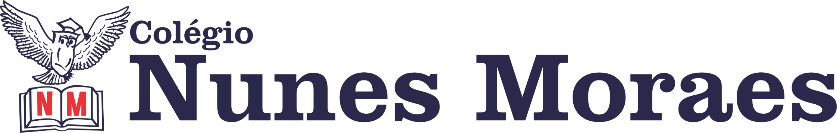 Contamos com você para que esta tarde de aulas seja muito produtiva. ►1ª AULA: 13h -13:55’  - HISTÓRIA -   PROFESSOR RÔMULO VIEIRA    CAPÍTULO 11 – PRIMEIRA GUERRA MUNDIALPasso 01 – Assistir à aula no google meet- Abordaremos as causas da 1ª Guerra MundialCaso você não consiga acessar a aula pelo GoogleMeet, comunique-se com a coordenação e assista à videoaula no link abaixo antes de realizar o passo 2. https://www.youtube.com/watch?v=EJcM42fhcPs&t=636sPasso 02 –  Realize as atividades de sala. Questão 1- p.67-Ativ.  para salaQuestão 2- p.67- ativ. para sala*Envie foto das atividades resolvidas para LUIS COORDENADOR. Escreva a matéria, seu nome e seu número em cada página.►2ª AULA: 13:55’-14:50’    - GEOMETRIA   -  PROFESSOR FRANCISCO PONTES CAPÍTULO 11 – CILINDRO (PARTE 5)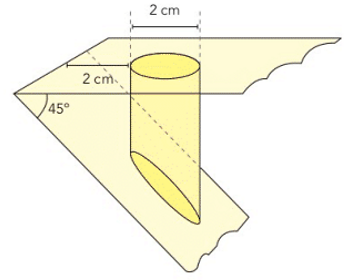 #Tronco do Cilindro: volume e área lateral#Acompanhar a correção das atividades#Teoria da apostila SAS – p. 30 a 33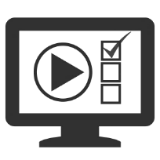 ETAPA 1 – ACESSO ao Google Meet, (https://bit.ly/acessomeet).@ Videoaula Complementar: https://bit.ly/c11geometria-p2Observação: Caso você não consiga acessar a aula pelo GoogleMeet, comunique-se com a coordenação. DEPOIS, - ASSISTA à videoaula complementar: https://bit.ly/c11geometria-p2- LEIA a teoria da apostila SAS – p. 30 a 33- FIQUE atento às mensagens que seu professor enviará para o grupo de WhatsApp- REALIZE a etapa 2ETAPA 2 – ATIVIDADE DE SALA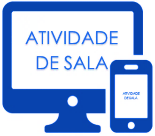 Resolva as questões: 2 e 4 – atividades para sala, p.33. *Envie foto das atividades resolvidas para LUIS COORDENADOR. Escreva a matéria, seu nome e seu número em cada página.►3ª AULA: 14:50’-15:45’    -  FÍSICA 2   – PROFESSOR BETOWER MORAIS  CAPÍTULO 13 -  GERADORES ELÉTRICOS – PARTE 2 ORIENTAÇÕES- Passo 1- Ao iniciar seu horário de aula dirija-se à sala do google meet. - Passo 2 – Irei resolver e comentar as questões das atividades de sala das páginas 16 e 17.Caso não consiga acessar a aula online, comunique-se com a coordenação e acompanhe a resolução das questões pelos slides que enviarei para o grupo da sala. Passo 3 – Como atividade de sala, resolva as questões 02 e 03 das atividades propostas das páginas 17 e 18. Coloque os cálculos em seu caderno.*Envie foto das atividades resolvidas para LUIS COORDENADOR. Escreva a matéria, seu nome e seu número em cada página.Faça interação com seu professor durante o período de sua aula.►INTERVALO: 15:45’-16:10’    ►4ª AULA:   16:10’-17:05’ – FÍSICA 1   – PROFESSOR WALTER BARROS   CAPÍTULO 12  - LENTES ESFÉRICAS II   - REVISÃO Passo 1 - Assistir à videoaula do professor Walter Barros, pelo link e acompanhar a resolução de exercício da página 5 (questões 1 e 2 – sala e questão 5 – proposta).https://youtu.be/rpIU-iUylu4Passo 2 - Como atividade de sala, resolver as questões (3 e 7 – propostas). Acesse o link do Goolge Meet, vou acompanhar a atividade com orientações e tira-dúvidas. Caso você não consiga acessar a aula online, comunique-se com a coordenação. Resolva e envie as questões resolvidas. Depois estude os slides de resolução que serão postados no grupo. *QUANDO TERMINARMOS de resolver as questões, envie foto das atividades resolvidas para LUIS COORDENADOR. Escreva a matéria, seu nome e seu número em cada página.►5ª AULA:   17:05’ – 18:00’  –  QUÍMICA 2    -  PROFESSOR FRANCISCO PONTES CAPÍTULO 13 – CINÉTICA QUÍMICA III (PARTE 3) 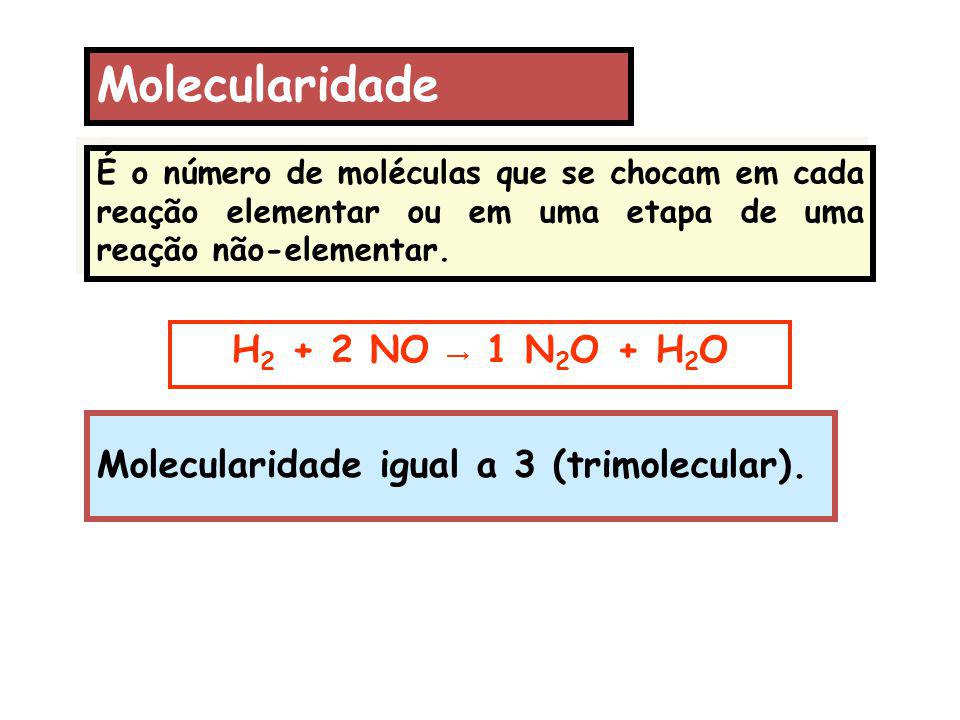 #Molecularidade de uma reação#Acompanhar a correção das atividades#Teoria da apostila SAS – p. 14 a 17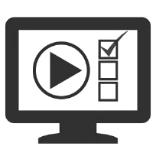 ETAPA 1 – ACESSO ao Google Meet, (https://bit.ly/acessomeet).@ Videoaula Complementar: https://bit.ly/c13quimica2Observação: Caso você não consiga acessar a aula pelo GoogleMeet, comunique-se com a coordenação. DEPOIS, - ASSISTA à videoaula complementar: https://bit.ly/c13quimica2 - LEIA a teoria da apostila SAS – p. 14 a 17- FIQUE atento às mensagens que seu professor enviará para o grupo de WhatsApp- REALIZE a etapa 2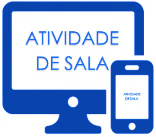 ETAPA 2 – ATIVIDADE DE SALA Resolva as questões 03, 05, 06 e 10 - atividades propostas, p. 16 e 17.*Envie foto das atividades resolvidas para LUIS COORDENADOR. Escreva a matéria, seu nome e seu número em cada página.